         به نام خدا                                                                                                                                                                  شماره..................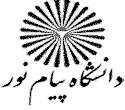    جمهوری اسلامی ایران                                                                         استان .......                                                   تاریخ........................وزارت علوم،تحقیقات و فناوری                                                                                                                                        پیوست.....................                                                فرم معادلسازی دروس تخصصی دانشجو                                            (جدول ت.4)معاونت محترم علمی استان هرمزگان با سلام و احترام،به پیوست تقاضای تطبیق واحد دروس خانم                  دانشجوی رشته              مرکز/واحد                  .  به شماره دانشجویی                       همراه با ضمائم مشروحه ذیل جهت بررسی و اعلام نظر ارسال می شود.خواهشمند است نتیجه را در فرم زیر به این مرکز/واحد ارسال فرمایید.مدارک پیوست:1-فرم درخواست تطبیق واحد2-ریز نمرات دانشجوضمنا نمرات بالای     قابل پذیرش می باشد.                                                                                                                          رئیس/سرپرست مرکز/واحد                       مسئول آموزش مرکز                                                                                                                                                        رئیس/سرپرست مرکز/واحد                                                             مهر و امضاء                                                                                                                                                                          امضاء                                             